Weekly Math Homework March 13 to 17MONDAY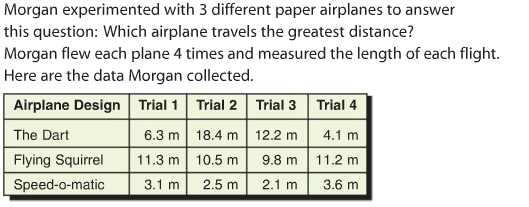  What answer would you give to the question above?  Explain why?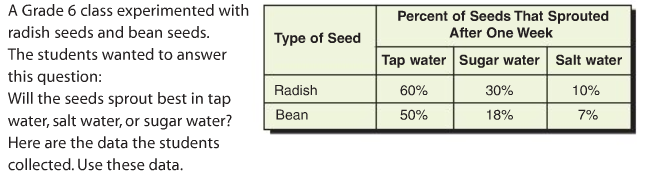  What conclusion can you make? Why do you think this might be?TUESDAY (Review) Multiply the following Decimals.  Estimate first  Example:  4.5 x 6 Estimate:  4 x 6 = 24 (Remember this helps you place the decimal)40 x 6 = 2405 x 6 = 30 Total 240 + 30 = 270Answer 4.5 x 6 = 27  3.4 x 6 							b.  8.2 x 4 WEDNESDAY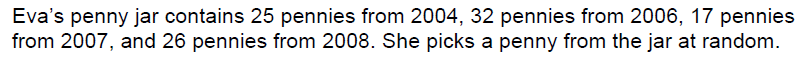 List the possible outcomes?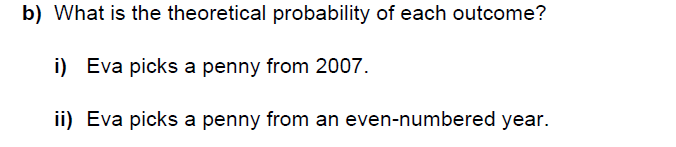 THURSDAYReminder that your survey assignment is due tomorrow 